Publicado en España el 16/07/2018 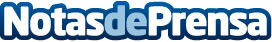 Librería Lorca recomienda 5 libros para leer este veranoLa época estival es un periodo del año perfecto para entregarse a la lectura, y desde Librería Lorca, lanzan una lista de recomendaciones literarias para este veranoDatos de contacto:Rubén Santaella (RubénSantaealla.es)Diseño y posicionamiento de páginas web615 33 69 60Nota de prensa publicada en: https://www.notasdeprensa.es/libreria-lorca-recomienda-5-libros-para-leer Categorias: Nacional Literatura Entretenimiento E-Commerce Consumo http://www.notasdeprensa.es